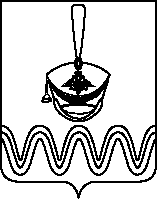 П О С Т А Н О В Л Е Н И ЕАДМИНИСТРАЦИИ БОРОДИНСКОГО СЕЛЬСКОГО ПОСЕЛЕНИЯПРИМОРСКО-АХТАРСКОГО РАЙОНА от 10.01.2017                                                                                                        № 3станица Бородинская Об утверждении Перечня муниципальных услуг, предоставление которых организуется в муниципальном казённом учреждении «Приморско-Ахтарский районный многофункциональный центр по предоставлению государственных и муниципальных услуг»Во исполнение  постановления главы администрации (губернатора) Краснодарского края от 13 июня 2012 года № 667 «Об утверждении Перечня государственных услуг, предоставление которых организуется в многофункциональных центрах  предоставления государственных и муниципальных услуг», а также во исполнение приказа департамента информатизации и связи Краснодарского края от 3 декабря 2015 года № 194        «О внесении изменений в приказ управления информатизации и связи Краснодарского края от 5 ноября 2013 года № 97 «Об утверждении рекомендуемого унифицированного реестра муниципальных услуг и функций в сфере контрольно-надзорной деятельности Краснодарского края», с Федеральным законом № 137- ФЗ от 25 октября 2001 года «О введении в действие Земельного кодекса Российской Федерации», администрация Бородинского сельского поселения Приморско-Ахтарского района  п о с т а н о в л я е т:1. Утвердить Перечень муниципальных услуг, предоставление которых организуется в муниципальном казенном учреждении «Приморско-Ахтарский районный многофункциональный центр по предоставлению государственных и муниципальных услуг согласно приложению.2. Считать утратившим силу постановление администрации Бородинского сельского Приморско-Ахтарского района от 01 сентября 2016 года № 224 "Об утверждении Перечня муниципальных услуг, предоставление которых организуется в муниципальном казенном учреждении «Приморско-Ахтарский районный многофункциональный центр по предоставлению государственных и муниципальных услуг". 2. Ведущему специалисту администрации Бородинского сельского поселения Приморско-Ахтарского района (Филина) разместить настоящее постановление на официальном сайте администрации Бородинского сельского поселения Приморско-Ахтарского района.3. Контроль за выполнением настоящего постановления возложить на ведущего специалиста администрации Бородинского сельского поселения Приморско-Ахтарского района А.П.Филину.          4. Постановление вступает в силу со дня его подписания.Глава Бородинского сельского поселенияПриморско-Ахтарского района                                                 В.В.ТуровПроект внесен:Ведущий специалист                                                                  А.П.Филина                                                                                   Проект согласован:Ведущий специалист                                                                  Г.А.КоваленкоПРИЛОЖЕНИЕ УТВЕРЖДЕНпостановлением администрации Бородинского сельского поселенияПриморско-Ахтарского района       от 10.01.2017 № 3ПЕРЕЧЕНЬмуниципальных услуг, предоставление которых организуется в муниципальном казённом учреждении «Приморско-Ахтарский районный многофункциональный центр по предоставлению государственных и муниципальных услуг»Глава Бородинского сельского поселенияПриморско-Ахтарского района                                                         В.В.ТуровГлава Бородинского сельского поселенияПриморско-Ахтарского района                                               В.В.туров№ п/пМуниципальные услуги№ п/п1.«Предоставление в аренду земельных участков, находящихся в муниципальной собственности, гражданам для индивидуального жилищного строительства, ведения личного подсобного хозяйства в границах населенного пункта, садоводства, дачного хозяйства, гражданам и крестьянским (фермерским) хозяйствам для осуществления крестьянским (фермерским) хозяйством его деятельности»2.«Предоставление в собственность земельных участков, находящихся в муниципальной собственности, гражданам для индивидуального жилищного строительства, ведения личного подсобного хозяйства в границах населенного пункта, садоводства, дачного хозяйства, гражданам и крестьянским (фермерским) хозяйствам для осуществления крестьянским (фермерским) хозяйством его деятельности»3.«Предварительное согласование земельных участков, находящихся в муниципальной собственности, гражданам для индивидуального жилищного строительства, ведения личного подсобного хозяйства в границах населенного пункта, садоводства, дачного хозяйства, гражданам и крестьянским (фермерским) хозяйствам для осуществления крестьянским (фермерским) хозяйством его деятельности»4.«Предоставление в собственность, аренду, безвозмездное пользование земельного участка, находящегося в муниципальной собственности, без проведения торгов»5.«Предоставление земельных участков, находящихся в муниципальной собственности, на торгах»6.«Предоставление земельных участков, находящихся в муниципальной собственности, отдельным категориям граждан в собственность бесплатно»7.«Предварительное согласование предоставления земельного участка»8.«Предоставление земельных участков, находящихся в муниципальной собственности, на которых расположены здания, сооружения, в собственность, аренду»9.«Предоставление земельных участков, находящихся в  муниципальной собственности, в постоянное (бессрочное) пользование»10.«Предоставление в аренду без проведения торгов земельного участка, который находится в муниципальной собственности, на котором расположен объект незавершенного строительства»11.«Утверждение схемы расположения земельного участка или земельных участков на кадастровом плане территории»12.«Заключение нового договора аренды земельного участка без проведения торгов»13.«Прекращение правоотношений с правообладателями земельных участков»14.«Перевод земель или земельных участков в составе таких земель из одной категории в другую»15.«Предоставление выписки из реестра муниципального имущества»16.«Предоставление муниципального имущества в аренду и безвозмездное пользование без проведения торгов»17.«Регистрация и учет заявлений граждан, нуждающихся в получении садовых, огородных или дачных земельных участков»18.«Заключение соглашения о перераспределении земель и (или) земельных участков, находящихся в муниципальной собственности и земельных участков, находящихся в частной собственности»19.«Выдача разрешения на использование земель или земельного участка, находящихся в муниципальной собственности, без предоставления земельного участка и установления сервитута»20.«Заключение договора на размещение объектов на землях или земельных участках, находящихся в муниципальной собственности, без предоставления земельных участков и установления сервитутов»21.«Заключение дополнительного соглашения к договору аренды земельного участка, договору безвозмездного пользования земельным участком»22.«Заключение соглашения об установлении сервитута в отношении земельного участка, находящегося в муниципальной собственности»23.«Выдача специального разрешения на движение по автомобильным дорогам местного значения тяжеловесного и (или) крупногабаритного транспортного средства»24.«Выдача разрешения на право организации розничного рынка»25.«Выдача разрешений на вступление в брак лицам, достигшим возраста шестнадцати лет»26.«Уведомительная регистрация трудовых договоров, заключаемых (прекращенных) работником с работодателем – физическим лицом, не являющимся индивидуальным предпринимателем»27.«Предоставление копий правовых актов администрации муниципального образования»28.«Предоставление выписки из похозяйственной книги»29.«Выдача порубочного билета на территории муниципального образования»30.«Выдача разрешения (ордера) на проведение земляных работ на территории общего пользования»31.«Присвоение, изменение и аннулирование адресов»32.«Возврат платежей физических и юридических лиц по неналоговым доходам из бюджета муниципального образования»